Acompanhamento da aprendizagemAvaliação 1. COMPLETE AS FRASES COM AS PALAVRAS DO QUADRO.AS BOLAS PODEM SER FEITAS DE MATERIAIS DIFERENTES. UMA BOLA DE MEIA ÉFEITA DE ___________________ E NÃO QUICA OU QUASE NÃO QUICA NO CHÃO.UMA BOLA DE FUTEBOL É FEITA DE _________________________ E QUICA POUCONO CHÃO.2. QUAL DOS OBJETOS É FEITO COM O MESMO MATERIAL DE UMA MOEDA?A) CHAVE.B) BOLA.C) ESCOVA DE DENTES.D) TOALHA.3. LIGUE OS OBJETOS FEITOS DO MESMO TIPO DE MATERIAL.OS ELEMENTOS DESTA PÁGINA NÃO ESTÃO EM PROPORÇÃO. 4. QUAL DOS OBJETOS É FEITO DE UM MATERIAL MALEÁVEL?5. MARQUE UM X NO OBJETO OPACO. OS ELEMENTOS DESTA PÁGINA NÃO ESTÃO EM PROPORÇÃO. 6. CIRCULE O OBJETO TRANSPARENTE. 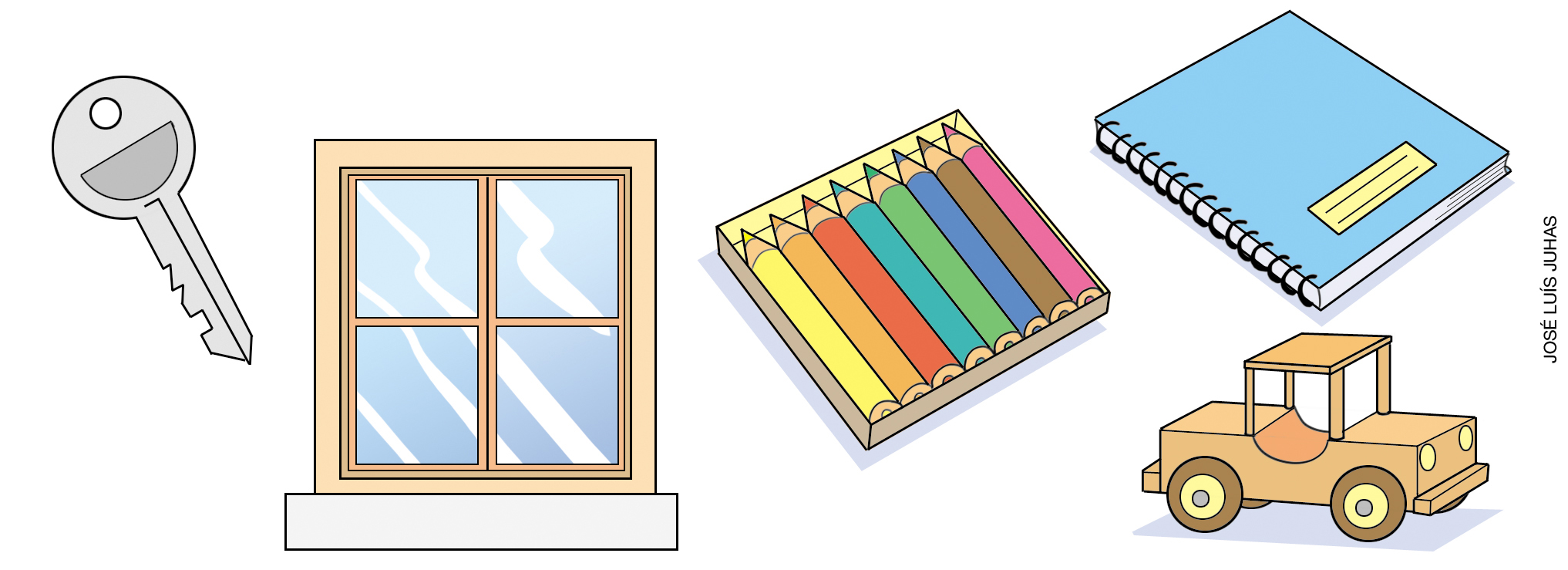        OS ELEMENTOS DA IMAGEM NÃO ESTÃO EM PROPORÇÃO.7. COMPLETE A CRUZADINHA COM O MATERIAL DO QUAL CADA OBJETO É FEITO.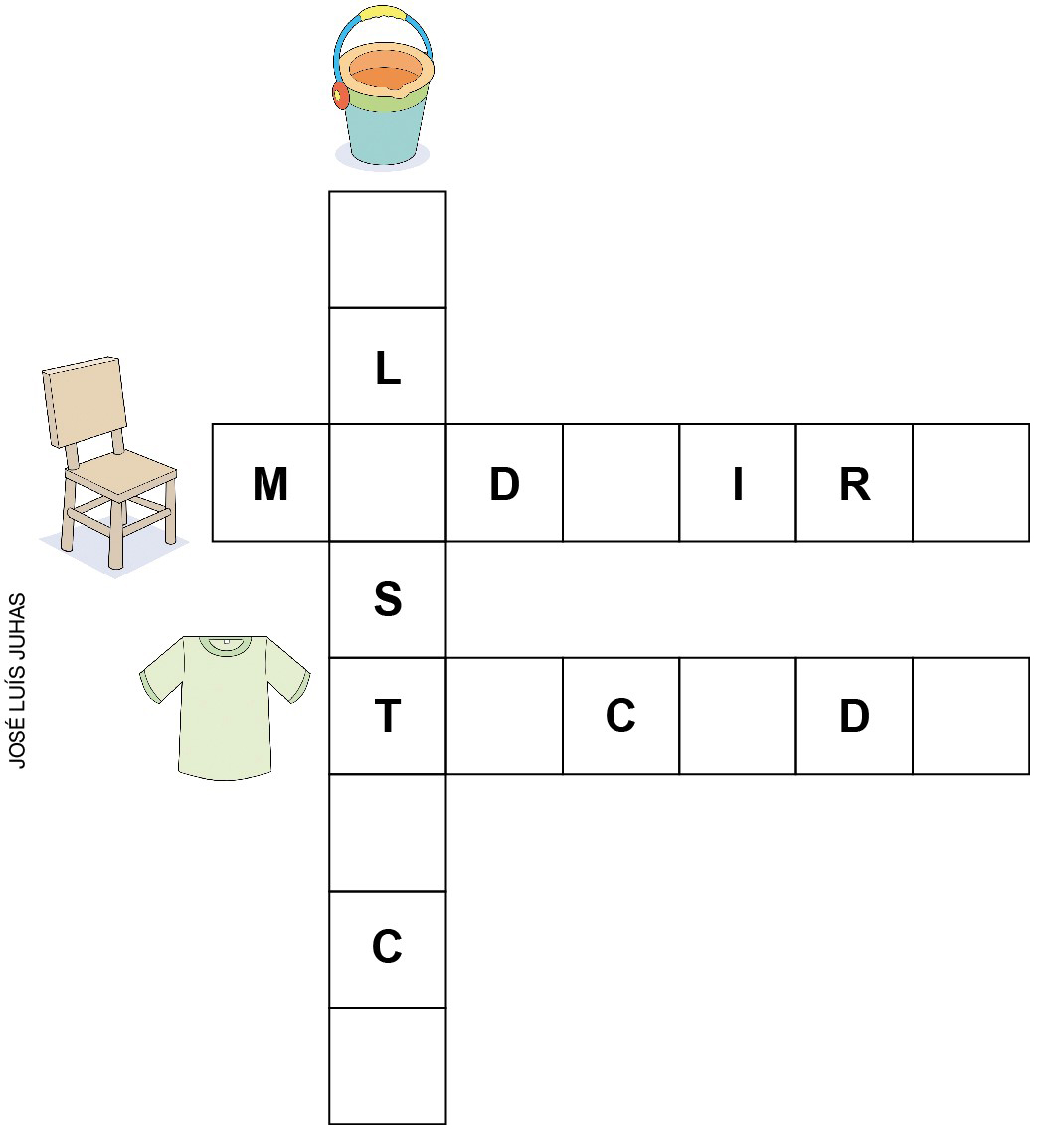 OS ELEMENTOS DA IMAGEM NÃO ESTÃO EM PROPORÇÃO.8. QUAL DOS OBJETOS É DE PLÁSTICO, POSSUI CERDAS MACIAS E DEVE SER USADO TODOS OS DIAS PARA A HIGIENE BUCAL? CIRCULE.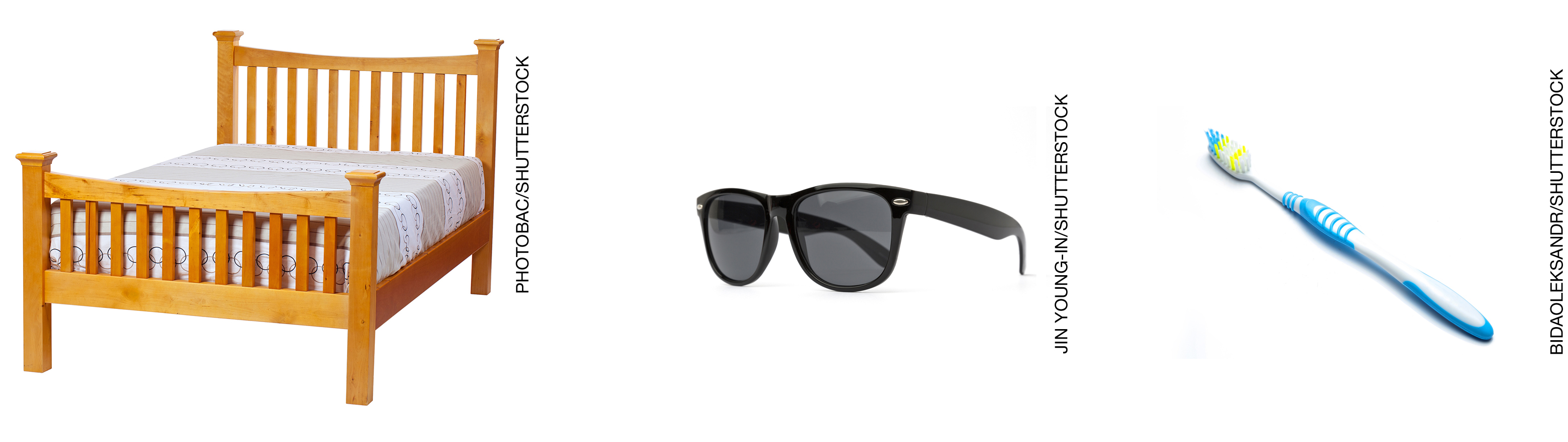 OS ELEMENTOS DESTA PÁGINA NÃO ESTÃO EM PROPORÇÃO. 9. QUAL DESTES MATERIAIS USADOS NA ESCOLA É FEITO DE PLÁSTICO?A) FOLHAS DE CADERNO.B) LÁPIS.C) BORRACHA. D) TAMPA DA CANETA.10. CIRCULE:• DE AZUL OS MATERIAIS ESCOLARES FEITOS DE METAL• DE VERMELHO OS OBJETOS FEITOS DE PAPEL 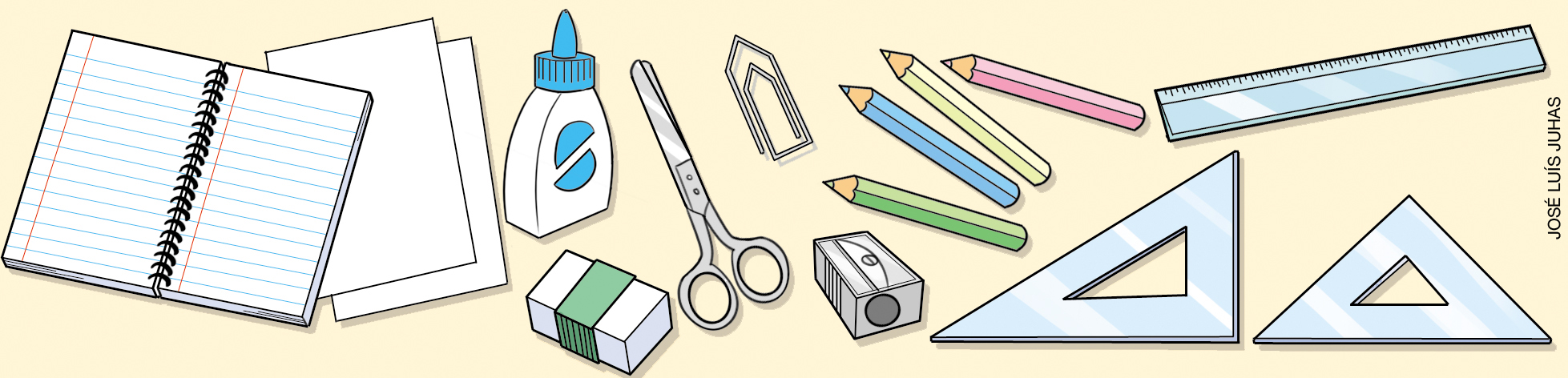 11. QUAL DOS OBJETOS ESCOLARES É FEITO DE UM MATERIAL RESISTENTE?A) GIZ DE CERA.B) PAPEL. C) TESOURA.D) RÉGUA DE PLÁSTICO.12. ENCONTRE NO DIAGRAMA OS OBJETOS ESCOLARES DA IMAGEM. 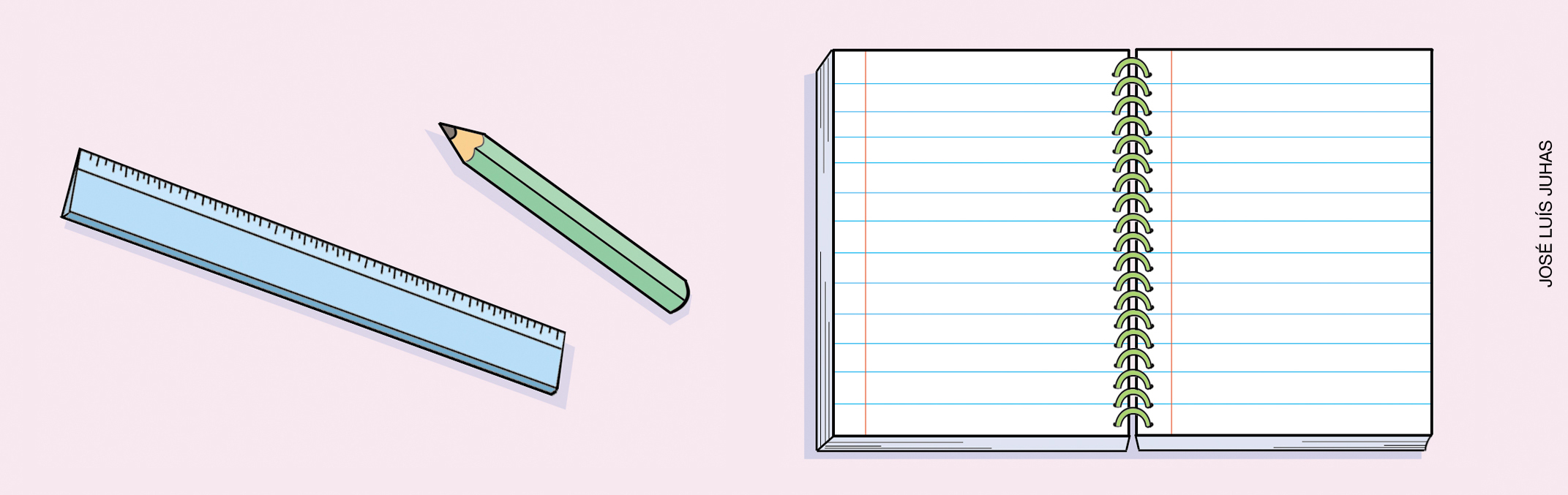 13. QUAL DOS OBJETOS É FEITO DO MESMO MATERIAL QUE O OBJETO DA IMAGEM?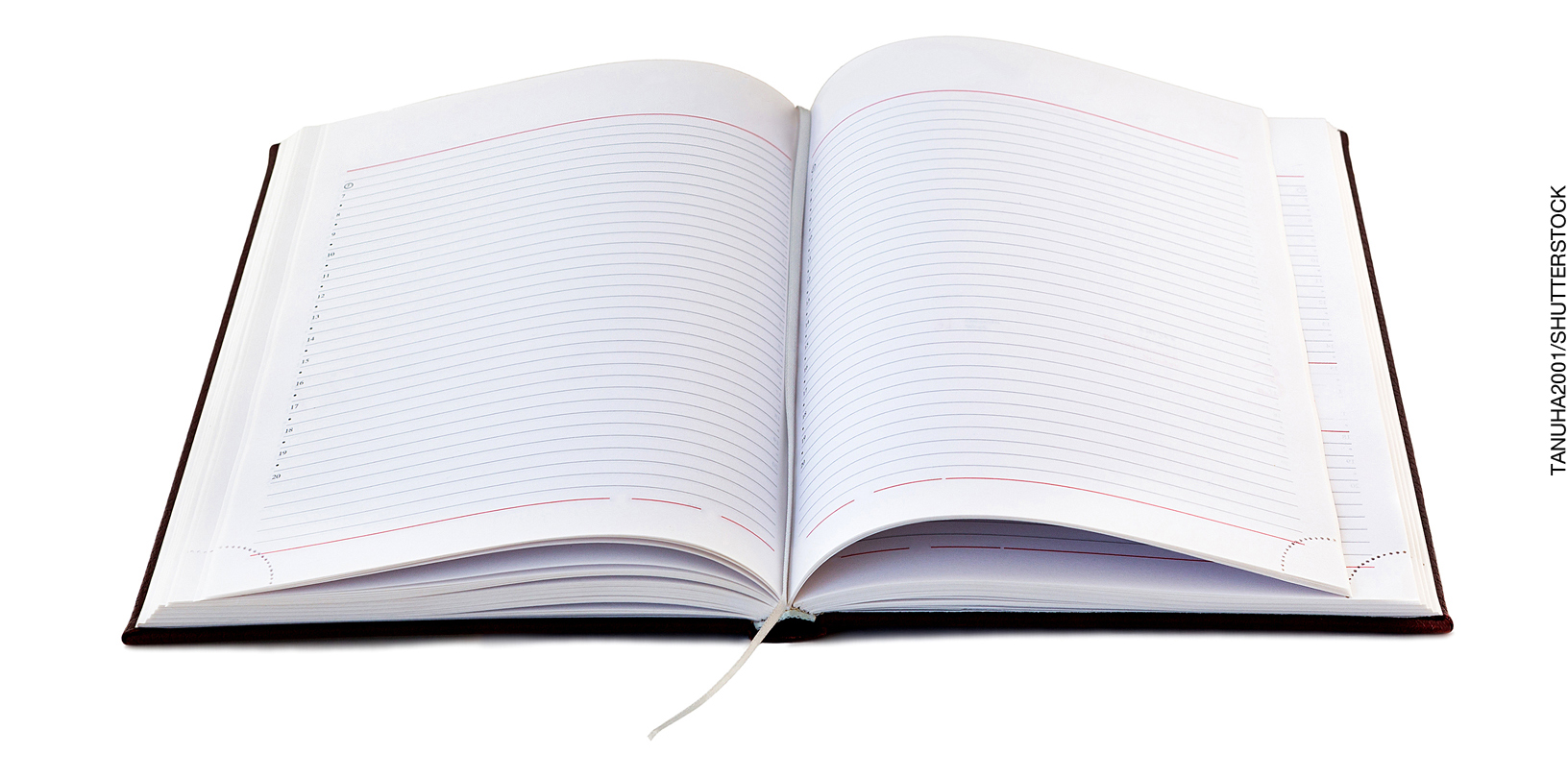 A) RÉGUA.B) LIVRO.C) TESOURA.D) APONTADOR.14. QUAL DESTES OBJETOS ESCOLARES É FEITO DE METAL?15. O PETRÓLEO É USADO NA FABRICAÇÃO DE:A) SACOLA PLÁSTICA.B) VIDROS DE JANELA.C) PORTA  DE FERRO.D) JARRA DE VIDRO. NOME: __________________________________________________________TURMA: __________________________ DATA: _________________________PLÁSTICO                    TECIDO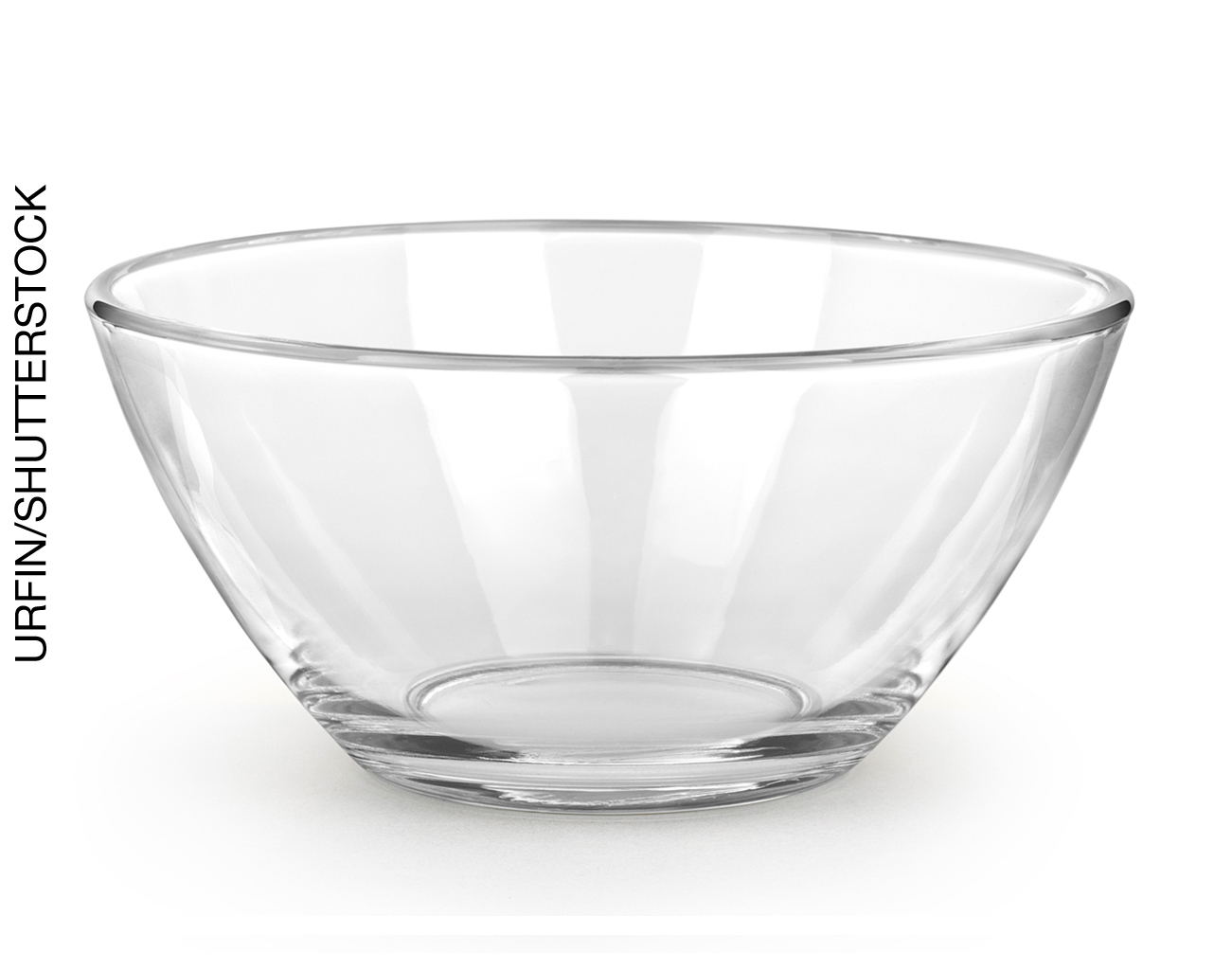 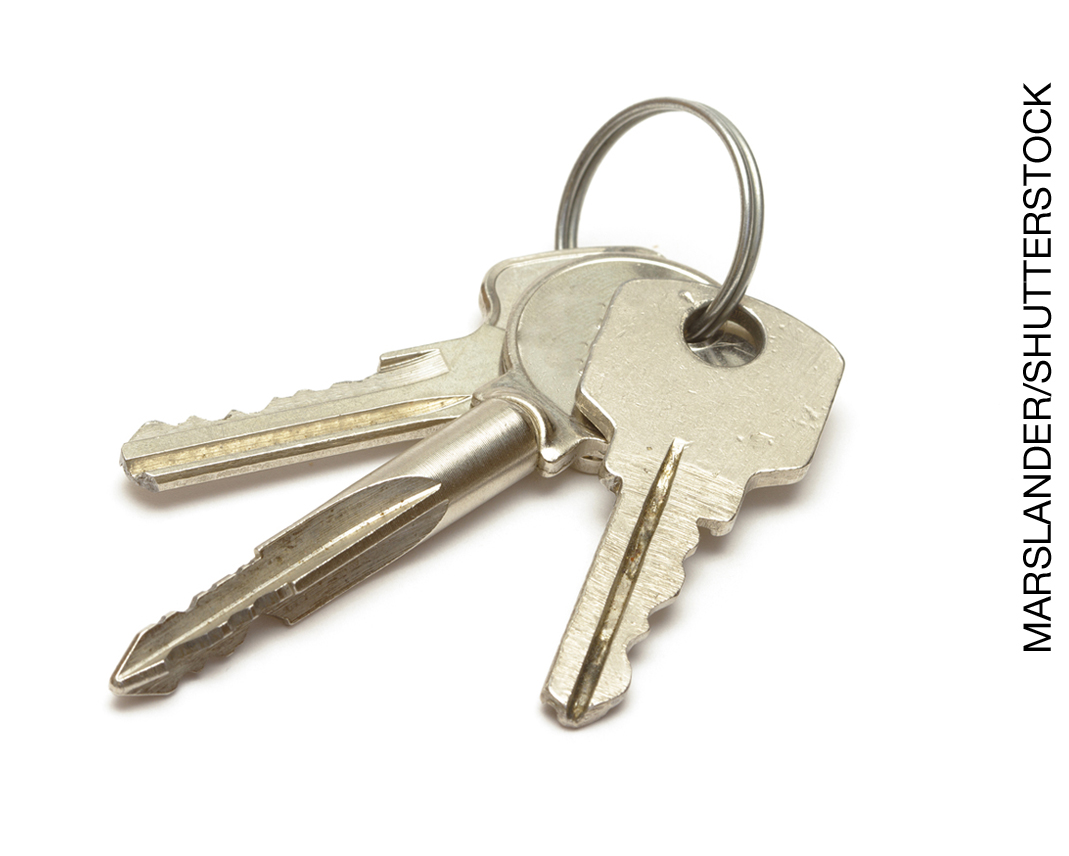 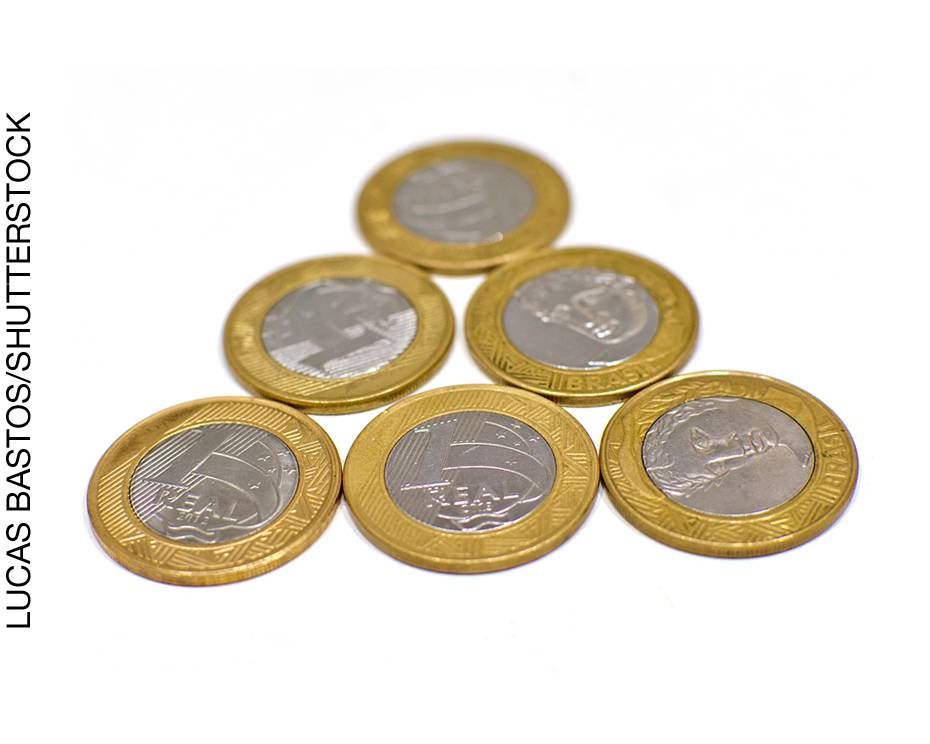 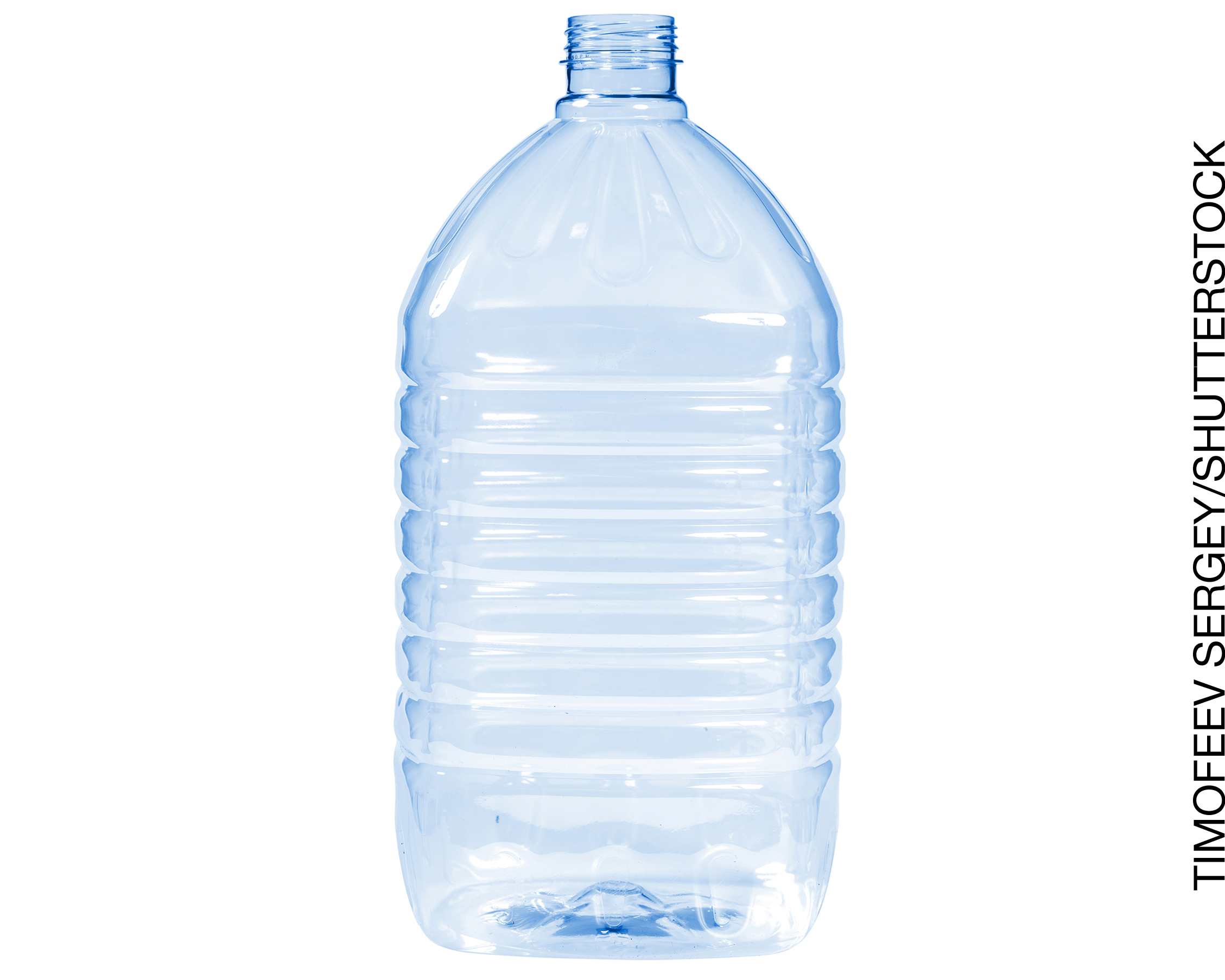 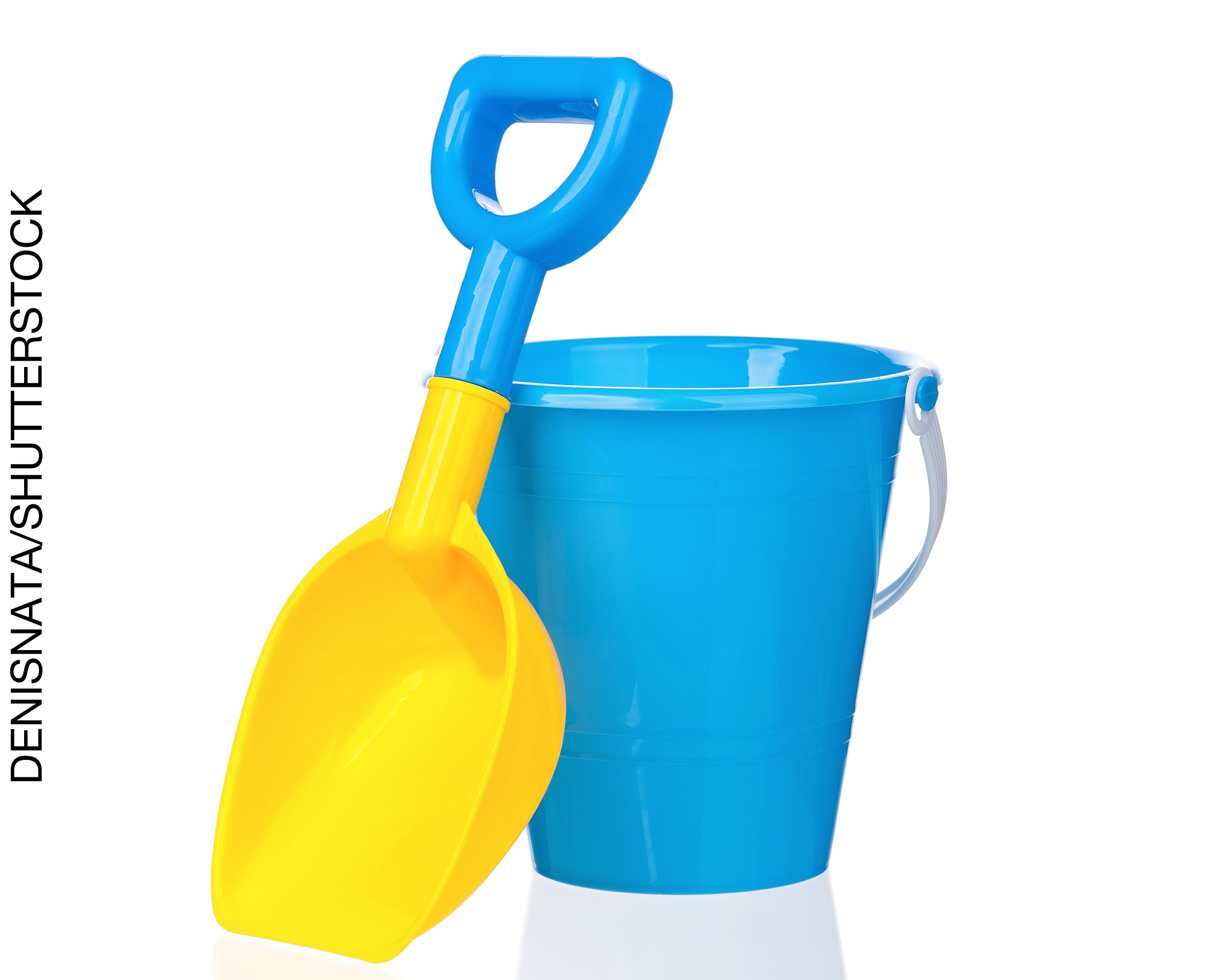 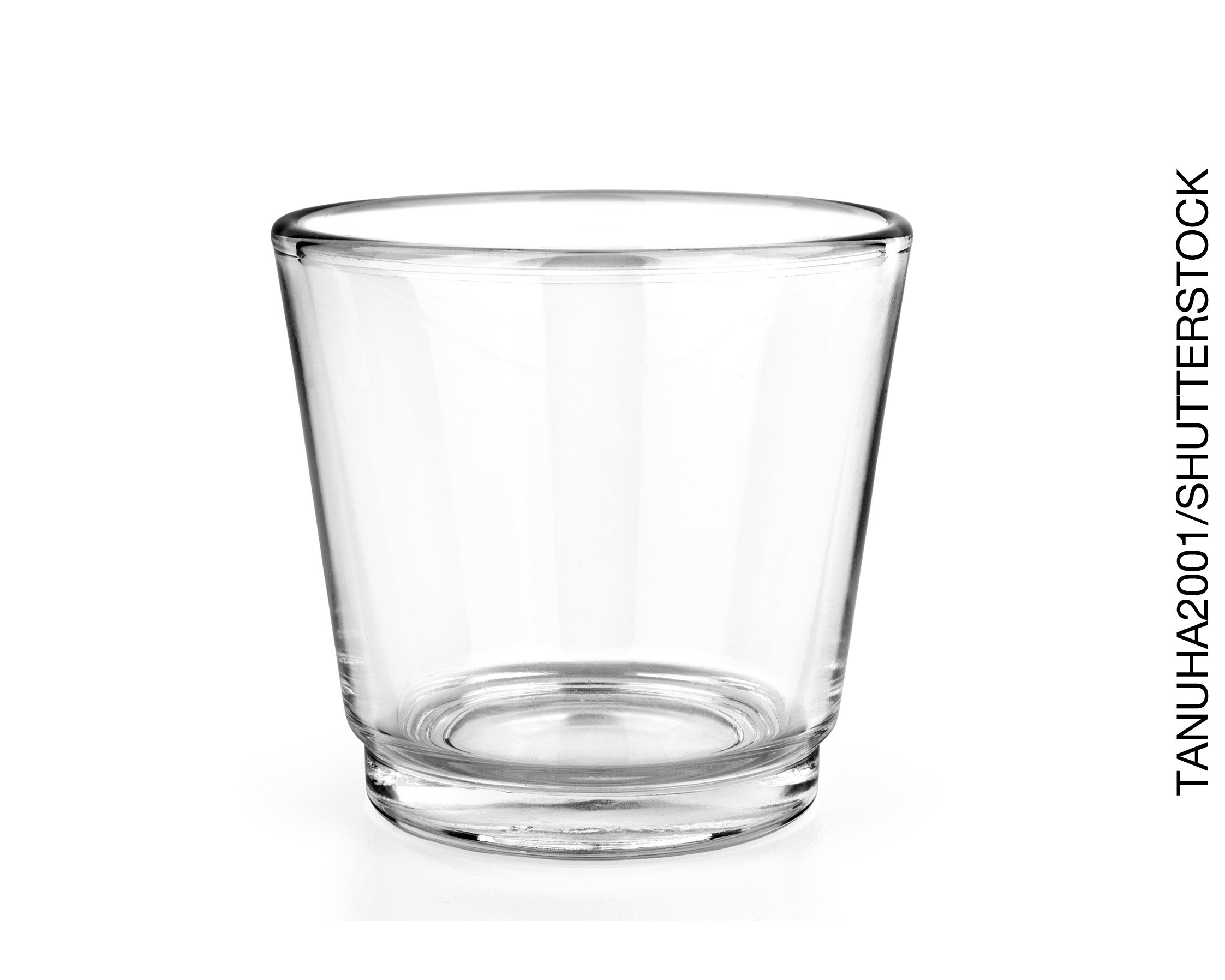 A)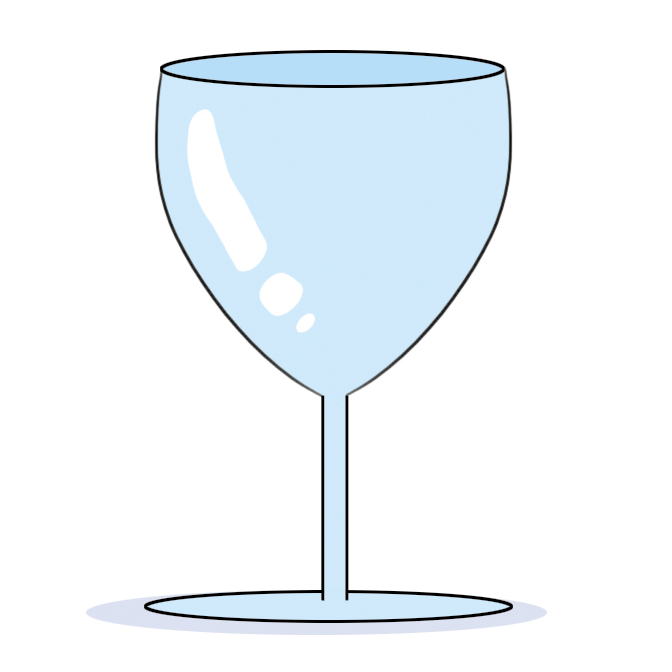 C)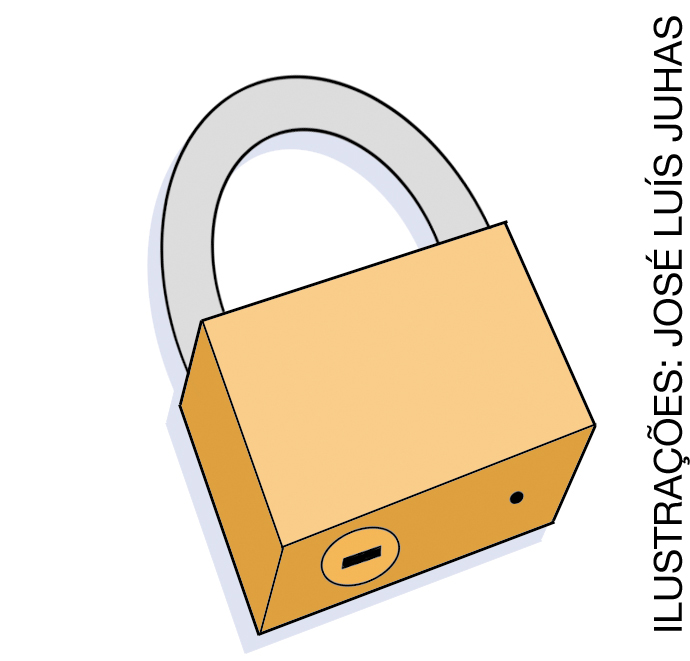 B)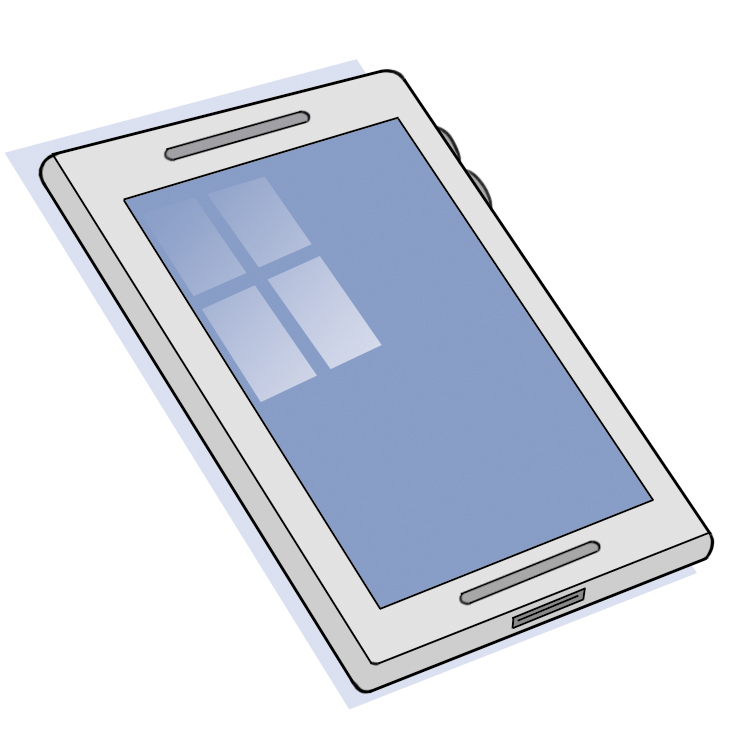 D)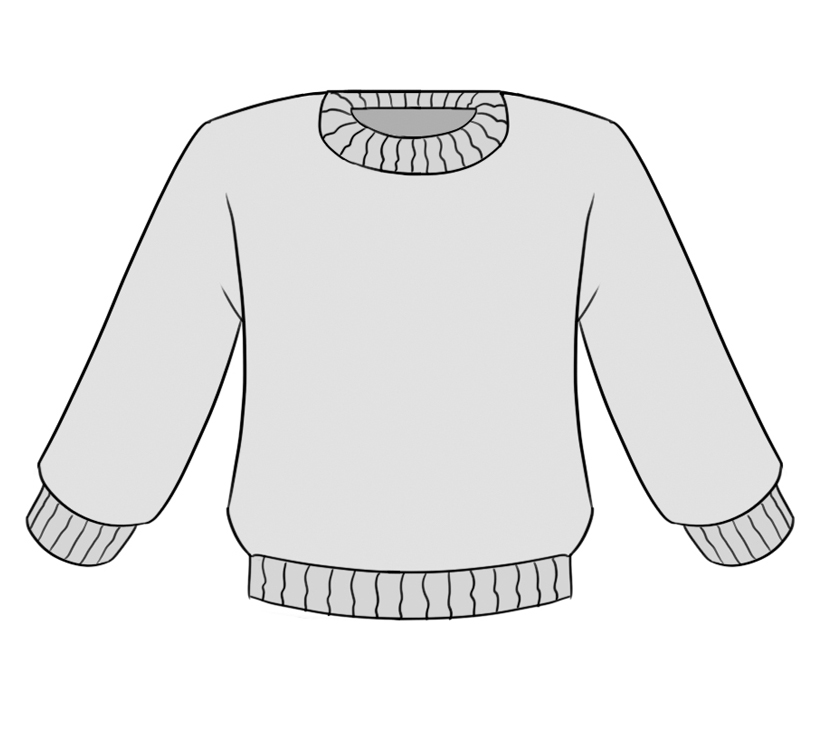 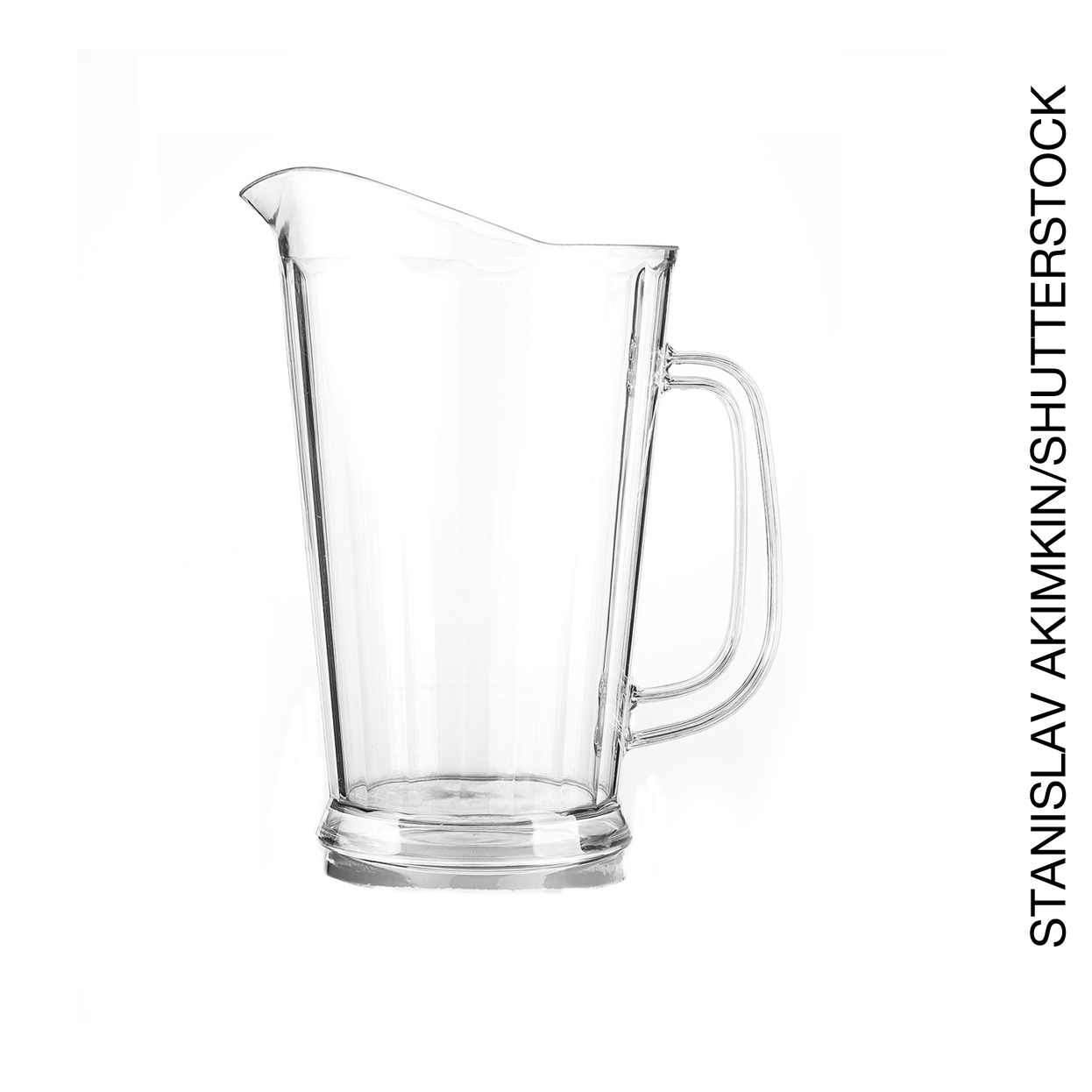 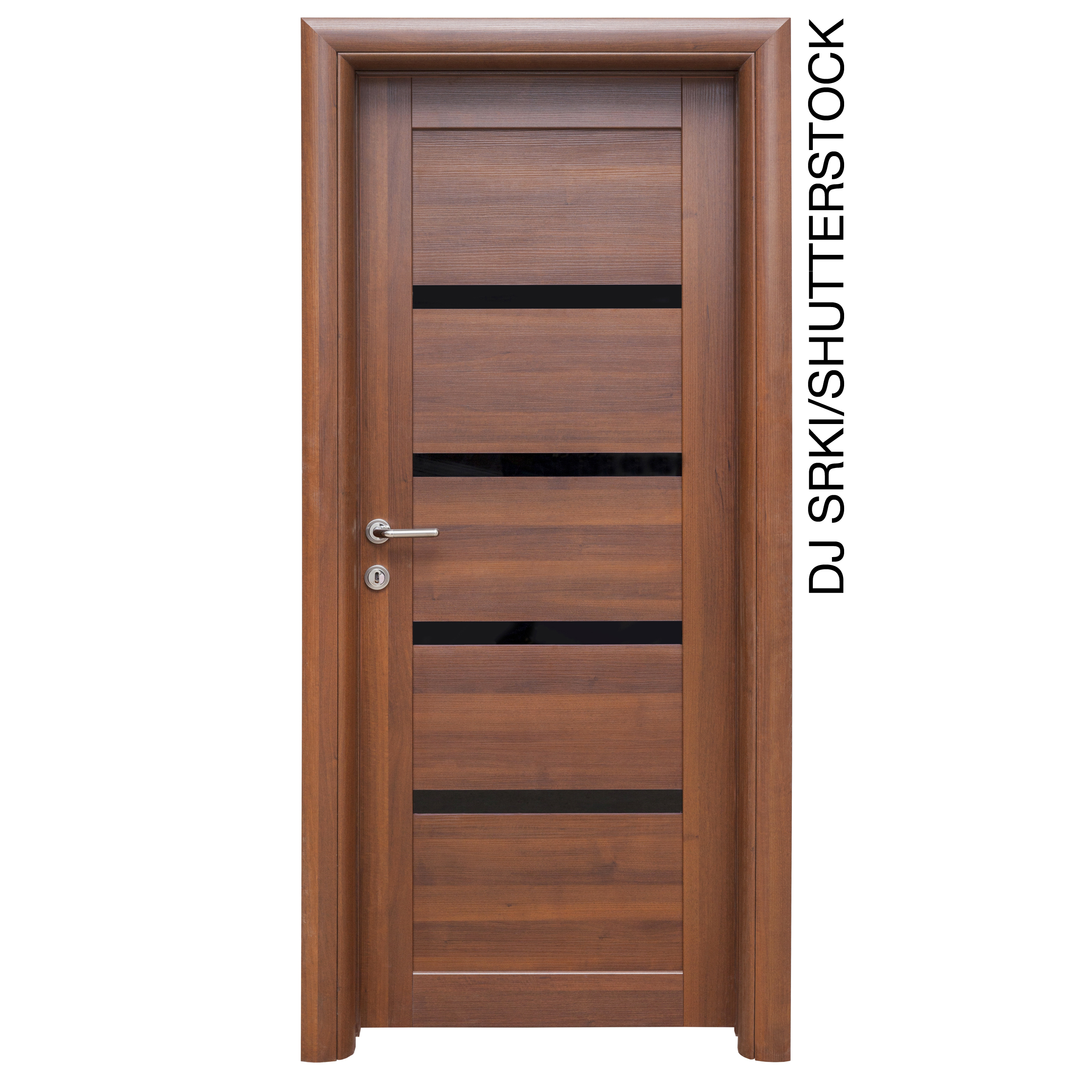 GCADERNODZLRPOLOPRUGESIAPMAPYAAWRÉGUAETFFQEIOVQWTGCFRALÁPISEXJYEGDWDIRAGZXASOÇPY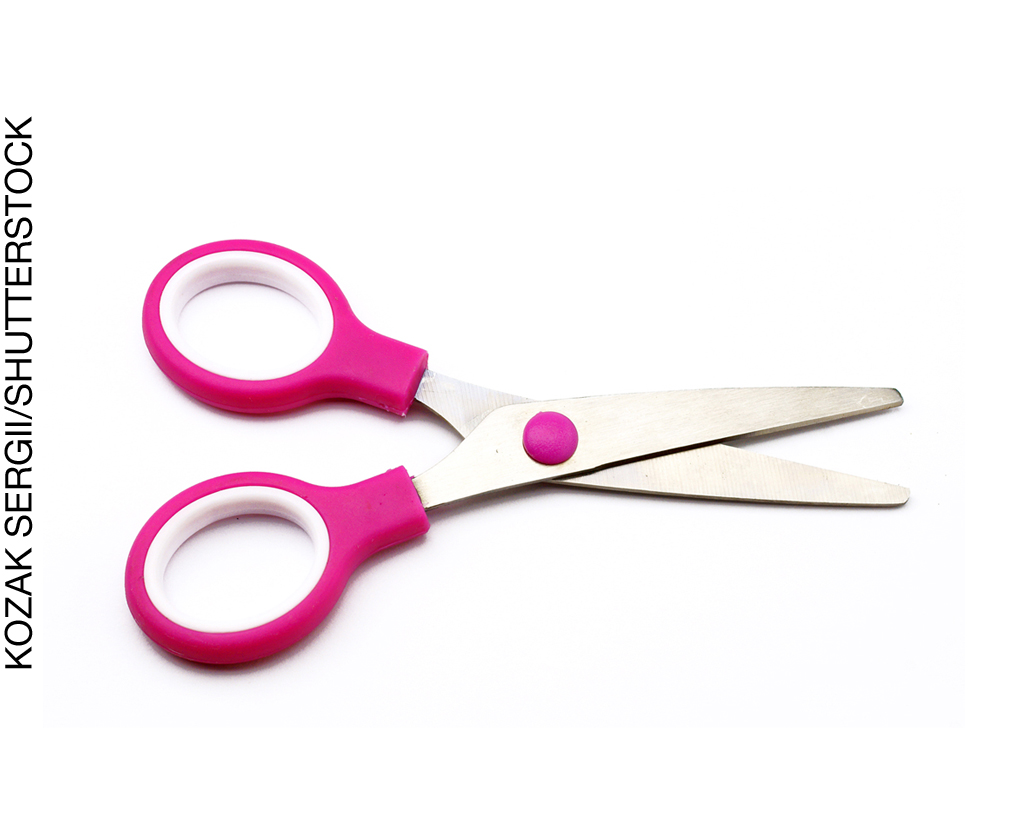 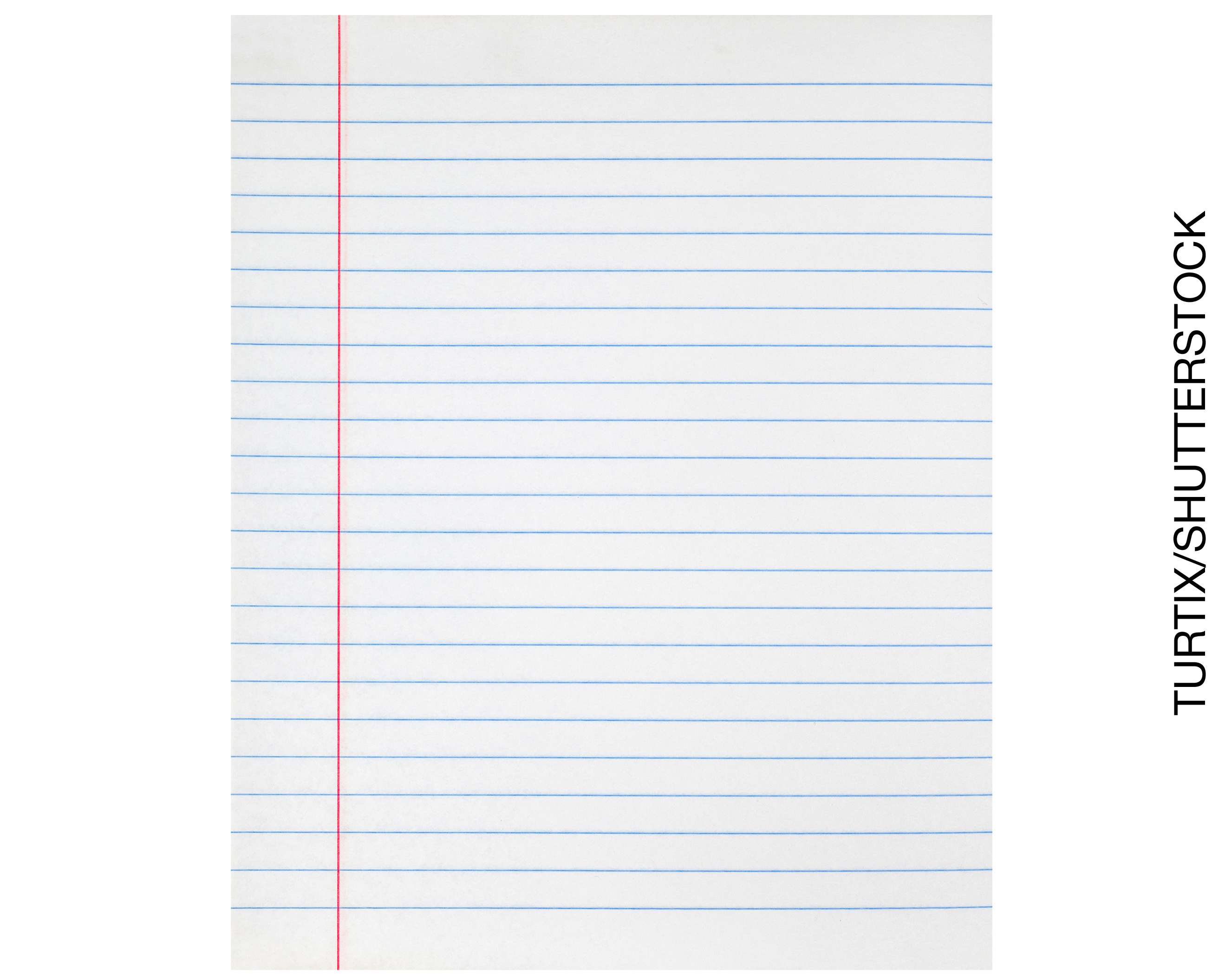 